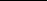 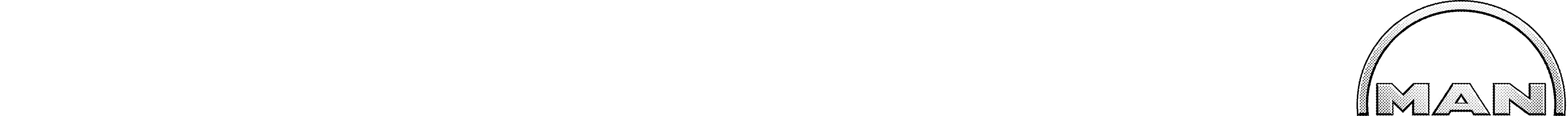 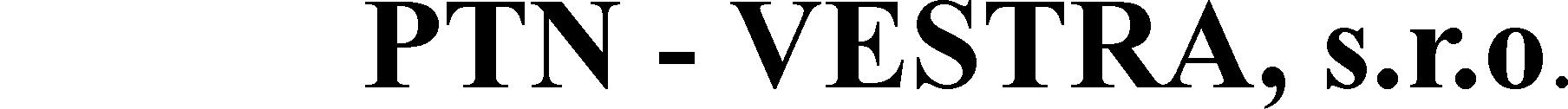 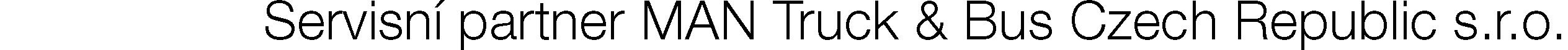 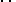 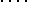 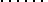 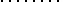 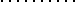 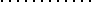 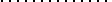 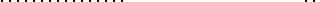 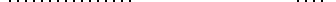 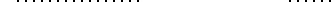 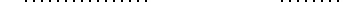 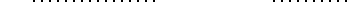 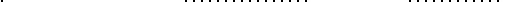 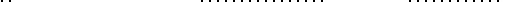 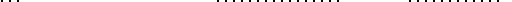 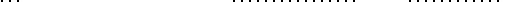 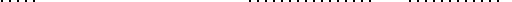 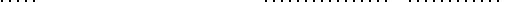 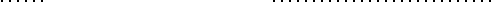 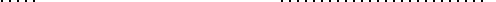 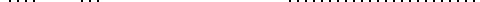 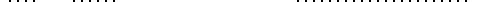 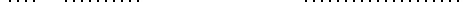 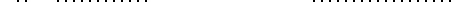 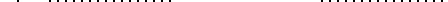 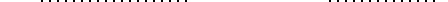 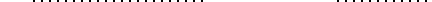 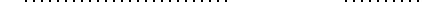 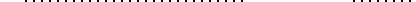 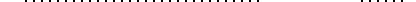 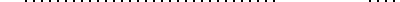 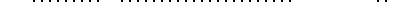 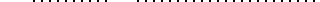 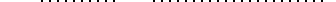 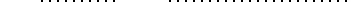 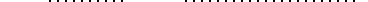 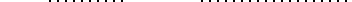 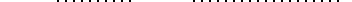 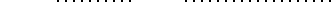 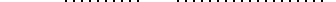 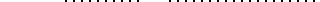 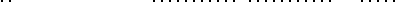 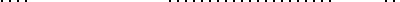 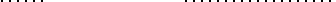 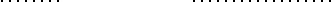 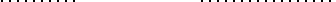 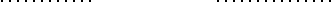 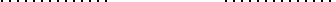 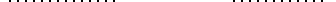 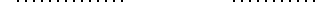 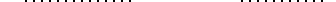 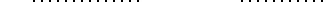 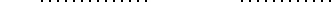 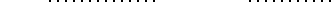 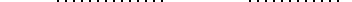 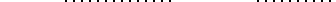 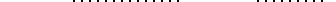 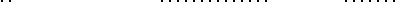 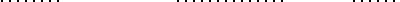 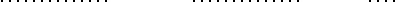 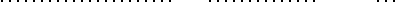 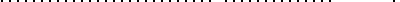 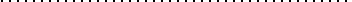 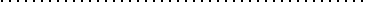 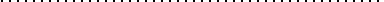 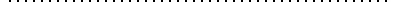 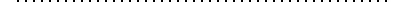 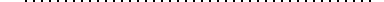 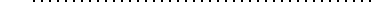 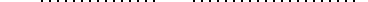 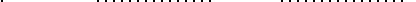 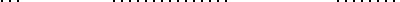 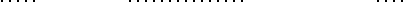 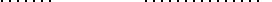 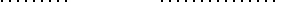 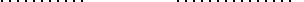 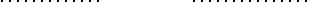 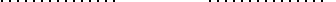 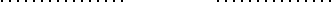 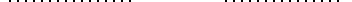 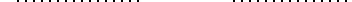 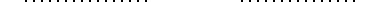 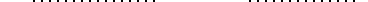 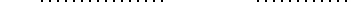 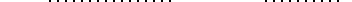 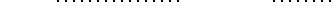 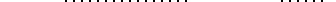 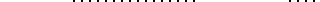 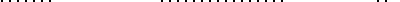 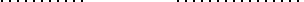 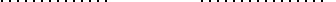 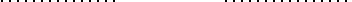 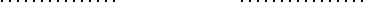 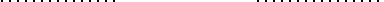 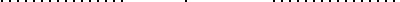 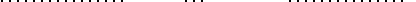 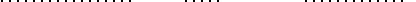 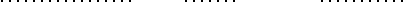 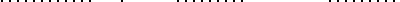 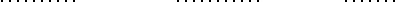 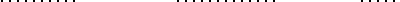 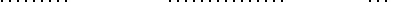 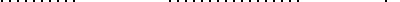 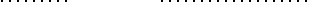 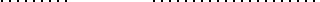 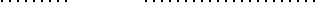 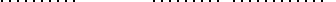 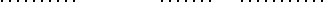 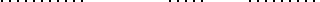 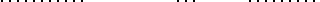 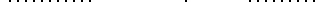 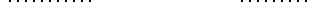 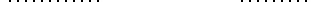 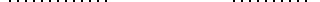 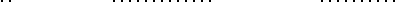 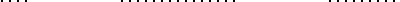 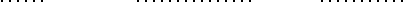 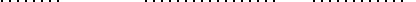 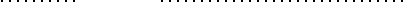 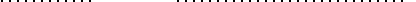 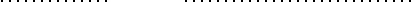 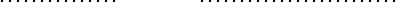 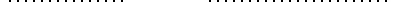 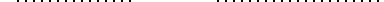 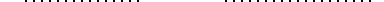 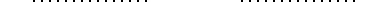 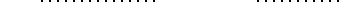 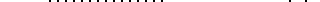 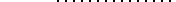 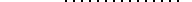 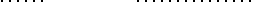 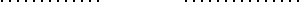 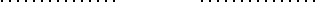 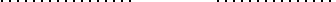 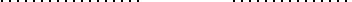 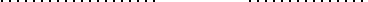 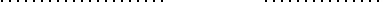 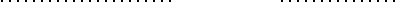 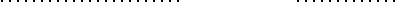 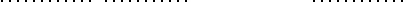 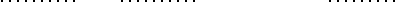 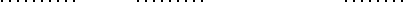 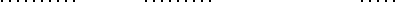 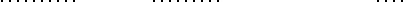 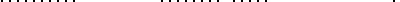 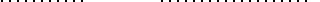 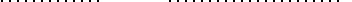 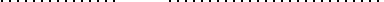 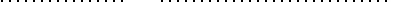 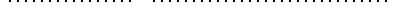 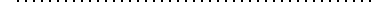 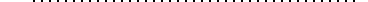 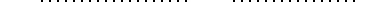 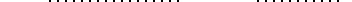 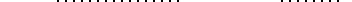 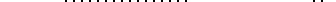 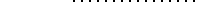 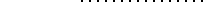 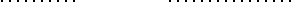 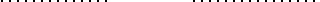 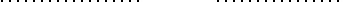 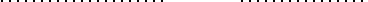 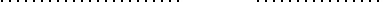 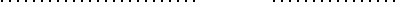 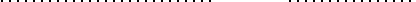 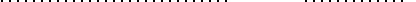 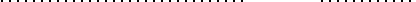 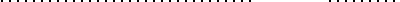 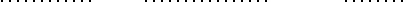 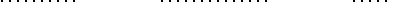 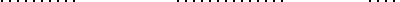 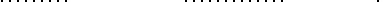 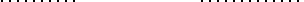 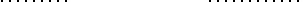 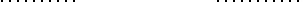 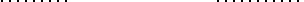 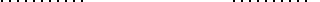 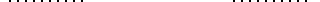 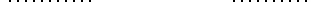 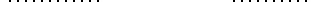 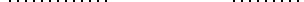 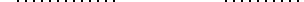 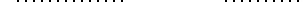 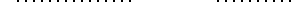 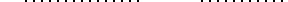 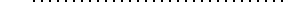 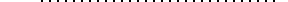 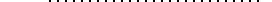 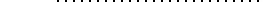 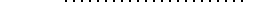 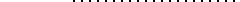 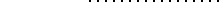 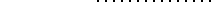 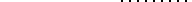 Str. 1 z/ze 3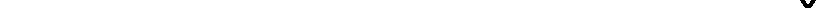 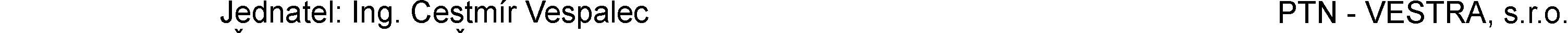 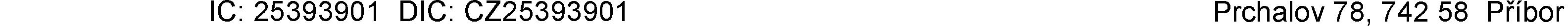 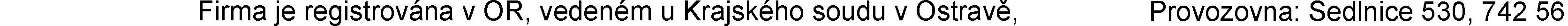 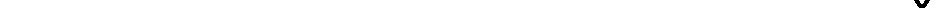 Str.  2 z/ze 3Daňový znakE2 = Výstupní daò 21% ;M = MAN original part-Formularname: /MAN/WSG_FM_COST_ESTIMATEČíslo zakázky1400008367Datum vytvoření19.06.2019Servisní poradceXXXXXXTelefon servisní poradceXXXXXXČís.zákazníka417688Tel.čís.zákazn.XXXXXXTECHNICKÉ SLUŽBY městaDIČCZ00417688TECHNICKÉ SLUŽBY městaObjednatelXXXXXXNového Jičína, příspěvkováDatum objedn.organizaceČíslo objednávkySuvorovova 114PlátceSuvorovova 114741 01 Nový JičínNávrh nákladů140000836714000083671400008367VIN kódWMAN08ZZ19Y235031První registracePrvní registrace03.07.2009Číslo vozidlaN083689Stav KM0229190Typ vozidlaTGM 18.280 4X2 BBKlíč modeluČíslo motoruČíslo motoru2182274683227821822746832278SPZ6T2 4063Typ motoruTyp motoruD0836LFL54SPZ6T2 4063Číslo voz.parkuČíslo voz.parkuČíslo voz.parkuČíslo voz.parkuMateriálOznačeníDaň.zn.Množ.MJCena CZKSlevaNetto CZKKONTROLA PODVOZKU, VŮLE NA PŘEDNÍ NÁPRAVĚKONTROLA PODVOZKU, VŮLE NA PŘEDNÍ NÁPRAVĚZQAWMAN0000KONTROLA VOZIDLA PRED TKE210,000PH110,0015,00%935,00(ZJISTENI ZAVAD) + TEST NA VBSZQS22_VÁLCOPOUZITI VBSE21,000ZQP500,00500,00________________________________________________________________________________________________________________________________KONTROLA PŘED TKMezisoučetMezisoučet1.435,00KONTROLA PŘED TKM 81615100863SKŘÍŇ U VSTUPU ŠEDÝE21,000KS6.450,006.450,00M 81251016596SVĚTLOMET LEVÁ STRANAE21,000KS7.400,007.400,00M 81251016595SVĚTLOMET PRAVÁ STRANAE21,000KS7.400,007.400,00M 81965030646RADIÁLNÍ TÌSNICÍ KROUŽEKE21,000KS1.520,001.520,0085X130X10/21.3-M 81391352033OCHRANNÝ PLECHE21,000KS336,00336,00M 81962100450DÌLENÁ VLOŽKA VNÌJŠÍ PRÙMÌRE22,000KS1.610,003.220,00M 81437220092DÌLENÁ VLOŽKAE22,000KS985,001.970,00M 06028135034SAMOSV. ŠROUB S ŠESTIHR. HL.E22,000KS339,00678,00M16X1,5X95-M 85437016015TLUMIÈ PRUŽENÍE22,000KS8.775,0017.550,00M 06566310234TÌSNICÍ KROUŽEKE21,000KS68,0068,0012,3X18X1,5-ST/FKM1-80M 51057035906PŘÍVODNÍ VEDENÍ OLEJEE21,000KS3.725,003.725,00M 51057035765PŘÍVODNÍ VEDENÍ OLEJEE21,000KS2.200,002.200,008X1,5ST35NBK-A4CM 06561900704TĚSNICÍ KROUŽEK A12X18-CUE22,000KS54,00108,00M 81615100823ZÁVÌROVÉ VÍKOE21,000KS58,0058,00M 81906850311DVANÁCTIHR. NÁKRUŽKOVÁ MATICEE21,000KS700,00700,00M45X1,5-CKM 06112512008ŠESTIHR. SAMOSVORNÁ MATICEE22,000KS174,00348,00M16X1,5-10-MA-Formularname: /MAN/WSG_FM_COST_ESTIMATENávrh nákladůNávrh nákladů140000836714000083671400008367Str.  2 z/ze 3Str.  2 z/ze 3MateriálMateriálOznačeníDaň.zn.Množ.MJCena CZKSlevaNetto CZKM 06566310235M 06566310235TĚSNICÍ KROUŽEKE22,000KS162,00324,0014,3X22X1,5-ST/FKM1-80M 81251400121M 81251400121DRŽÁKE21,000KS233,00233,00450A010361H0BF000450A010361H0BF000KOLO VLEVO+VPRAVO VŠECHNYE29PH110,0015,00%841,50DEMONTÁŽ, MONTÁŽ (ZADNI NAPRAVA)437A010450H0BS000437A010450H0BS000TLUMIC VLEVO+VPRAVO VÝMÌNAE28PH110,0015,00%748,00(ZADNI NAPRAV A)615B12045000L 000615B12045000L 000MODUL VSTUPU VLEVO VÝMÌNAE24PH110,0015,00%374,00ZQAWMAN0000ZQAWMAN0000D-M PREDNIHO NARAZNIKUE211,000PH110,0015,00%1.028,50251A15045000L 000251A15045000L 000DRŽÁK/NOSNÍK SVÌTLOMETU VLEVOE25PH110,0015,00%467,50VÝMÌNA251A45000BS000SVETLOMET VLEVO+VPRAVO VÝMÌNAE210PH110,0015,00%935,00251A63000BS000SVETLOMET VLEVO+VPRAVO SEØÍZENÍE22PH110,0015,00%187,003501640000000ZADNI NAPRAVA KONTROLA ZTRATYE24PH110,0015,00%374,00OLEJE351B080394HA00000351B080394HA00000PRIRUBA UNASECE DEMONTÁŽ,E212PH110,0015,00%1.122,00MONTÁŽ, UTÌSNÌNÍ (ZADNÍ NÁPRAVAHY)434A39121BS000PREDNI PRUZINA VLEVO+VPRAVOE239PH110,0015,00%3.646,50DEMONTAZ, MONTAZ (LISTOVAPRUZINA)151A3910000000TLUMIÈ VÝFUKU/VÝFUKOVÝ TLUMIÈE25PH110,0015,00%467,50DEMONTÁŽ, MONTÁŽ437B010391W000000437B010391W000000STABILIZATOR DEMONTÁŽ, MONTÁŽE27PH110,0015,00%654,50(PREDNI NAPRAVA)ZQAWMAN0000ZQAWMAN0000PRELISOVANI POUZDER PREDNICHE28,000PH110,0015,00%748,00PRUZIN - ZADNI CAST437B010391H000000437B010391H000000STABILIZATOR DEMONTAZ, MONTAZE210PH110,0015,00%935,00(ZADNI NAPRAVA)437B010775H000000437B010775H000000STABILIZATOR VYMENA LOZISKAE214PH110,0015,00%1.309,00(ZADNI NAPRAVA)ZQAWMAN0000ZQAWMAN0000VYMENA OLEJOVYCH TRUBEK NAE213,000PH110,0015,00%1.215,50MOTORUZQAWMAN0000ZQAWMAN0000PROMAZANI SVISLYCH CEPUE26,000PH110,0015,00%561,00ZQAWMAN0000ZQAWMAN0000PRETESNENI VENTILUE28,000PH110,0015,00%748,00________________________________________________________________________________________________PROVEDENÍ EMISÍPROVEDENÍ EMISÍMezisouèet70.650,50PROVEDENÍ EMISÍPROVEDENÍ EMISÍWA1C0056610000000WA1C0056610000000DIAGNOSTIKA VÝFUKOVÝCHE211PH110,001.210,00PLYNŮ/KONTROLA EKOLOGICKÉPŘIJATELNOSTI (AU) PROVEDENI________________________________________________________________________________________________________________________________________________________________________________________________Mezisouèet1.210,00-Formularname: /MAN/WSG_FM_COST_ESTIMATENávrh nákladùNávrh nákladù1400008367Str.  3 z/ze 3__________________________________________________________________________________________________Celkem   196,00 PH18.507,50Celkem náhr.díly54.288,00Celkem ostatní500,00__________________________________________________________________________________________________Celkem net.73.295,50DPH celkem15.392,06Celková částka (CZK)88.687,56====================Daň.zn.DPHČástkaČástka DPHE221.00%73.295,5015.392,06____________________________________________________________________________________________________________________________________________________________________________________________________________DPH celkem15.392,06Celk.hmotnost18,129